Colegio San Manuel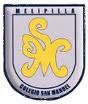 		Asignatura:Ed. Física y Salud.		Profesor:Cristian Melo M		Curso:3 ° año básico (Varones)GUIA  N°1 DE APOYO AL HOGAR EDUCACION FISICA Y SALUDFECHA: Marzo 2020Objetivo de la clase:Desarrollar las cualidades motoras básicas y capacidad cardiovascular referida a la fuerza, velocidad, agilidad y flexibilidad considerando:Frecuencia.Intensidad.Tiempo de duración y recuperación.Progresión.Tipo de ejercicio.1.- RESISTENCIA AEROBICA: el alumno realizara ejercicios o juegos de persecución con sus  padres o  hermanos). Duración: 10 minutos.2.- FLEXIBILIDAD: el alumno ejecutará elongaciones desarrollando estiramiento de sus extremidades y tronco (posiciones trabajadas en clase).Duración: 10 minutos.3.- FUERZA: los alumnos se desplazarán en posición puente y meza trasladando el peso de sucuerpo con su tren superior e inferior (brazos y piernas) sobre una superficie plana.Duración: 10 minutos.4.- VELOCIDAD: el alumno corre en competencia con un familiar o amigo y ojala sobrepasarlo. (8 repeticiones).5.-AGILIDAD: los alumnos realizaran ejercicios básicos de gimnasia en suelo tales como; posición      Araña, rueda, paloma, rodadas adelante, rodadas atrás etc.Duración: 10 minutosEJECUCION: A MANOS LIBRES EN EL PATIO DE SU CASA.OBJETIVOS DE APRENDIZAJE:Desarrollar la resistencia cardiovascular, fuerza, velocidad, agilidad y la flexibilidad para alcanzar un desarrollo físico saludable.HABILIDADES / DESTREZAS:DesarrollanCualidades motoras básicas.Desarrollo del (varf).INDICACIONES GENERALES:-Entrego de algunas recomendaciones que serán de especial importancia debido a las medidas de contingencia sanitaria. - Deben cuidarse y obedecer las  indicaciones de sus mayores. - Alimentarse bien, mantengan hábitos de higiene, lavado de manos constantemente con jabón y beban mucha agua.- Eviten jugos o bebidas azucaradas. Consuman productos lácteos, frutas y verduras.- Realicen las actividades que les envío, con ropa adecuada y cómoda para su mejor desarrollo. -Pide ayuda a un adulto para realizar este trabajo.-Busca un lugar tranquilo y espacioso para trabajar. -Una vez finalizada la actividad debes asearte y cambiar tu ropa.-Estas actividades serán evaluadas en forma presencial a vuelta de clases, con el logro de la acción o ejercicio según sus capacidades individuales.- Para consultas de apoderados comunicarse al correo cristianxmelo@gmail.comINDICACIONES GENERALES:-Entrego de algunas recomendaciones que serán de especial importancia debido a las medidas de contingencia sanitaria. - Deben cuidarse y obedecer las  indicaciones de sus mayores. - Alimentarse bien, mantengan hábitos de higiene, lavado de manos constantemente con jabón y beban mucha agua.- Eviten jugos o bebidas azucaradas. Consuman productos lácteos, frutas y verduras.- Realicen las actividades que les envío, con ropa adecuada y cómoda para su mejor desarrollo. -Pide ayuda a un adulto para realizar este trabajo.-Busca un lugar tranquilo y espacioso para trabajar. -Una vez finalizada la actividad debes asearte y cambiar tu ropa.-Estas actividades serán evaluadas en forma presencial a vuelta de clases, con el logro de la acción o ejercicio según sus capacidades individuales.- Para consultas de apoderados comunicarse al correo cristianxmelo@gmail.com